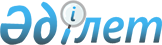 Об утверждении Правил проведения раздельных сходов местного сообщества и количественного состава представителей жителей сел для участия в сходе местного сообщества Полудинского сельского округа района Магжана Жумабаева Северо-Казахстанской области
					
			Утративший силу
			
			
		
					Решение маслихата района Магжана Жумабаева Северо-Казахстанской области от 23 декабря 2013 года N 21-31. Зарегистрировано Департаментом юстиции Северо-Казахстанской области 28 января 2014 года N 2530. Утратил силу решением маслихата района Магжана Жумабаева Северо-Казахстанской области от 14 февраля 2022 года № 11-3
      Сноска. Утратил силу решением маслихата района Магжана Жумабаева Северо-Казахстанской области от 14.02.2022 года № 11-3 (вводится в действие по истечении десяти календарных дней после дня его первого официального опубликования).
      В соответствии с пунктом 6 статьи 39-3 Закона Республики Казахстан от 23 января 2001 года "О местном государственном управлении и самоуправлении в Республике Казахстан" и постановлением Правительства Республики Казахстан от 18 октября 2013 года № 1106 "Об утверждении Типовых правил проведения раздельных сходов местного сообщества" маслихат района Магжана Жумабаева Северо-Казахстанской области РЕШИЛ:
      1. Утвердить прилагаемые Правила проведения раздельных сходов местного сообщества Полудинского сельского округа района Магжана Жумабаева Северо-Казахстанской области.
      2. Утвердить количественный состав представителей жителей сел для участия в сходе местного сообщества Полудинского сельского округа района Магжана Жумабаева Северо-Казахстанской области согласно приложению к настоящему решению.
      3. Настоящее решение вступает в силу со дня государственной регистрации и вводится в действие по истечении десяти календарных дней после дня его первого официального опубликования. Количественный состав представителей жителей сел Полудинского сельского округа района Магжана Жумабаева Северо-Казахстанской области для участия в сходе местного сообщества 
      Сноска. Приложение в редакции решения маслихата района Магжана Жумабаева Северо-Казахстанской области от 18.02.2020 № 36-16 (вводится в действие по истечении десяти календарных дней после дня его первого официального опубликования). Правила проведения раздельных сходов местного сообщества Полудинского сельского округа района Магжана Жумабаева Северо-Казахстанской области
1. Общие положения
      1. Настоящие Правила проведения раздельных сходов местного сообщества Полудинского сельского округа района Магжана Жумабаева Северо-Казахстанской области разработаны в соответствии с пунктом 6 статьи 39-3 Закона Республики Казахстан от 23 января 2001 года "О местном государственном управлении и самоуправлении в Республике Казахстан", постановлением Правительства Республики Казахстан от 18 октября 2013 года № 1106 "Об утверждении Типовых правил проведения раздельных сходов местного сообщества" и устанавливают порядок проведения раздельных сходов местного сообщества жителей сел Полудинского сельского округа района Магжана Жумабаева Северо-Казахстанской области.
      2. Раздельный сход местного сообщества жителей сел (далее - раздельный сход) на территории Полудинского сельского округа района Магжана Жумабаева Северо-Казахстанской области созывается и проводится с целью избрания представителей для участия в сходе местного сообщества. 2. Порядок проведения раздельных сходов
      3. Раздельный сход созывается акимом Полудинского сельского округа района Магжана Жумабаева Северо-Казахстанской области.
      Проведение раздельного схода допускается при наличии положительного решения акима района Магжана Жумабаева Северо-Казахстанской области на проведение схода местного сообщества.
      4. О времени, месте созыва раздельных сходов и обсуждаемых вопросах население местного сообщества оповещается не позднее чем за десять календарных дней до дня его проведения через районные газеты "Вести", "Мағжан жұлдызы" или иными способами.
      5. Проведение раздельного схода в пределах сел Полудинского сельского округа района Магжана Жумабаева Северо-Казахстанской области организуется акимом Полудинского сельского округа района Магжана Жумабаева Северо-Казахстанской области.
      6. Перед открытием раздельного схода проводится регистрация присутствующих жителей сел Полудинского сельского округа района Магжана Жумабаева Северо-Казахстанской области, имеющих право в нем участвовать.
      7. Раздельный сход открывается акимом Полудинского сельского округа района Магжана Жумабаева Северо-Казахстанской области или уполномоченным им лицом.
      Председателем раздельного схода является аким Полудинского сельского округа района Магжана Жумабаева Северо-Казахстанской области или уполномоченное им лицо.
      Для оформления протокола раздельного схода открытым голосованием избирается секретарь.
      8. Кандидатуры представителей жителей сел Полудинского сельского округа района Магжана Жумабаева Северо-Казахстанской области для участия в сходе местного сообщества выдвигаются участниками раздельного схода в соответствии с количественным составом, утвержденным маслихатом района Магжана Жумабаева Северо-Казахстанской области.
      9. Голосование проводится открытым способом персонально по каждой кандидатуре. Избранными считаются кандидаты, набравшие наибольшие голоса участников раздельного схода.
      10. На раздельном сходе ведется протокол, который подписывается председателем и секретарем и передается в аппарат акима Полудинского сельского округа района Магжана Жумабаева Северо-Казахстанской области.
					© 2012. РГП на ПХВ «Институт законодательства и правовой информации Республики Казахстан» Министерства юстиции Республики Казахстан
				
      Председатель сессии маслихатарайона Магжана ЖумабаеваСеверо-Казахстанской области

В. Чернышов

      Секретарь маслихата района Магжана ЖумабаеваСеверо-Казахстанской области

Т. Абильмажинов
Приложение к решению маслихата района Магжана Жумабаева Северо-Казахстанской области от 23 декабря 2013 года № 21-31
Наименование населенного пункта
Количество представителей жителей сел Полудинского сельского округа района Магжана Жумабаева Северо-Казахстанской области (человек)
Для жителей села Полудино района Магжана Жумабаева Северо-Казахстанской области
84
Для жителей села Ганькино района Магжана Жумабаева Северо-Казахстанской области
13
Для жителей станции Ганькино района Магжана Жумабаева Северо-Казахстанской области
8Утверждены
решением маслихата
района Магжана Жумабаева
Северо-Казахстанской области
от 23 декабря 2013 года № 21-31